XI. ročník plaveckých závodůVelká cena „O pohár primátora města Frýdku-Místku“Pořadatel: Plavecký oddíl Frýdek-MístekDatum:	 3. 3. 2018Místo: bazén 11. ZŠ J. z PoděbradPřihlášky: Nejpozději do pátku 23. února 2018, po této lhůtě již přihlášky nepřijímáme!	Jen elektronicky – formulář na - http://www.plavanifm.cz/zavodOdhlášky: do 28. 2. 2018 na email: info@plavanifm.czStartovné: 30,- Kč za každý přijatý startDopolední program je určen dětem, které nejezdí na závody a závodníkům ročníku 2009 a mladším. Prezentace: 8:00 – 8:30 hod, rozplavání 8:30 – 8:45 hod Počet startů:  Každý závodník může startovat v 1 libovolné disciplíně a zároveň v hlavním závodě na 33 VZ.  Předplavci a hendikepovaní plavou pouze 1 disciplínu dle rozpisu (1., 12. nebo 13.) a neúčastní se hlavního závodu.Hodnocení: Disciplíny na 16 metrů se hodnotí po ročnících. Disciplíny na 33 metrů v kategoriích (2009, 2008-07, 2006 a st.). Umístění na 1. - 3. místě získají medaili a diplom.Nejrychlejší časy dosažené plavci i plavkyněmi v kategoriích 2009 a ml. a 2008 a st. v hlavním závodě 33VZ budou oceněny pohárem primátora města Frýdku-Místku.Disciplíny:   Předplavci (děti z Kenny Clubu – možno s pásem) 16 VZ16 P ženy (2012, 11, 10) 16 P muži (2012, 11, 10)33 P ženy (2009, 08-07, 06 a st.)               33 P muži (2009, 08-07, 06 a st.)16 Z ženy (2012, 11, 10) 16 Z muži (2012, 11, 10) 33 Z ženy (2009, 08-07, 06 a st.)33 Z muži 2009, 08-07, 06 a st.)33 VZ ženy (2010-09, 08-07, 06 a st.) – hlavní závod 33 VZ muži (2010-09, 08-07, 06 a st.) – hlavní závod           Hendikepovaní – 16 volný způsob/děti do 16 let Hendikepovaní – 16 Volný způsob/děti nad 16 let Odpolední program je určen závodníkům ročníku 2008 a starším. Prezentace: 14:00 – 14:30, rozplavání 14:40 – 15:00 hod. Počet startů: Závodníci plavou až 2 disciplíny na 50m (P, Z, VZ, M) a mohou se zúčastnit i hlavního závodu 4x16 OPZ resp. 4x33 OPZ. Hodnocení: Závodníci budou hodnoceni ve dvouletých kategoriích (2008-07, 06-05, 04-03, 02 a starší), umístění na 1.-3. místě získají medaili a diplom.Nejrychlejší čas závodníka a závodnice dosažený v hlavním závodě 4x16 OPZ a 4x33 OPZ bude oceněn pohárem Primátora města Frýdku-Místku.Disciplíny: 50 P ženy (2008-07, 06-05, 04-03, 02 a starší)50 P muži (2008-07, 06-05, 04-03, 02 a starší)50 Z ženy (2008-07, 06-05, 04-03, 02 a starší)50 Z muži (2008-07, 06-05, 04-03, 02 a starší)50 VZ ženy (2008-07, 06-05, 04-03, 02 a starší)50 VZ muži (2008-07, 06-05, 04-03, 02 a starší)50 M ženy (2008-07, 06-05, 04-03, 02 a starší)50 M muži (2008-07, 06-05, 04-03, 02 a starší)4x 16 OPZ ženy 2008-07 – hlavní závod	4x 16 OPZ muži 2008-07 – hlavní závod	11.    4x 33 OPZ ženy (2006-05, 04-03, 02-01, 00 a st.) – hlavní závod 12.    4x 33 OPZ muži (2006-05, 04-03, 02-01, 00 a st.) – hlavní závodPodle časových možností na místě dohodneme štafetové závody, na závěr bude 30 min volného plavání.Těšíme se na Vás!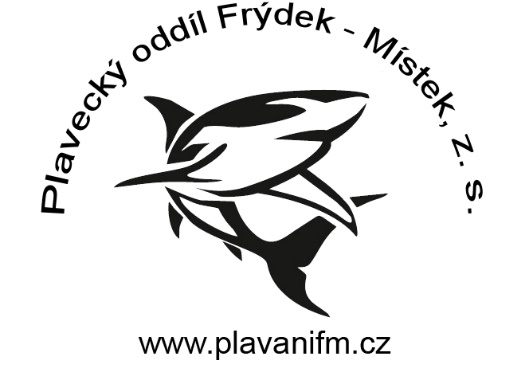 